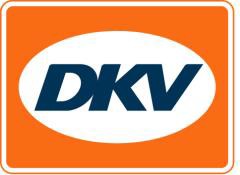 DKV verwerft SV Transportservice GmbHMobility service provider DKV versterkt divisies brandstof, tol en refund op de BalkanRatingen, 13 augustus 2020. Onlangs heeft DKV Euro Service SV Transportservice GmbH (SVTS) verworven. Het betreft een Oostenrijkse onderneming die gevestigd is in St. Martin im Innkreis, gespecialiseerd in tankkaarten, tol afrekenen en btw-restitutie voor vervoerders die voornamelijk op de Balkan gevestigd zijn.“SVTS is in 2010 door ondernemer Slavica Vranjković opgericht. Ze is inspirerend in haar passie zich in te zetten voor de klanten,” zegt Marco van Kalleveen, CEO van DKV Mobility. “We kijken ernaar uit om onze business samen met haar verder uit te bouwen, vanuit een gemeenschappelijke wens tot innovatieve dienstverlening en topservice aan de klant.”Met deze inmiddels vijfde acquisitie in twaalf maanden houdt DKV zich consequent aan zijn groeistrategie. De huidige SVTS klanten gaan met de acquisitie profiteren van een uitgebreider productpalet dat innovatieve, geïntegreerde dienstverlening omvat. Beide partijen zijn overeengekomen geen mededelingen te doen over het bedrag dat met de transactie gemoeid is. DKV Euro ServiceDKV Euro Service is al ruim 80 jaar een van de meest toonaangevende service providers op gebied van wegvervoer en logistiek. Variërend van verzorging onderweg zonder contante betaling bij ruim 120.000 acceptatiepunten van allerlei merken tot aan tol afrekenen en btw-restitutie, biedt DKV tal van diensten met als doel kostenoptimalisatie en effectief fleet management op de wegen door heel Europa. DKV behoort tot DKV MOBILITY SERVICES Group, die ca. 1000 medewerkers heeft en in 42 landen vertegenwoordigd is. In 2019 behaalde de groep een omzet van 9,9 miljard euro. Momenteel zijn er meer dan 4,2 miljoen DKV CARDS en on-board units in omloop bij ca. 230.000 contractueel aangesloten partners. In 2020 is de DKV Card voor de zestiende keer op rij onderscheiden als Beste Merk in de categorie fuel en service cards.Bij de foto: Slavica Vranjković, directeur SV Transportservice GmbH en Markus Präßl, Managing Director DKV Euro Service GmbH + Co. KG zien uit naar hun samenwerking. (foto DKV)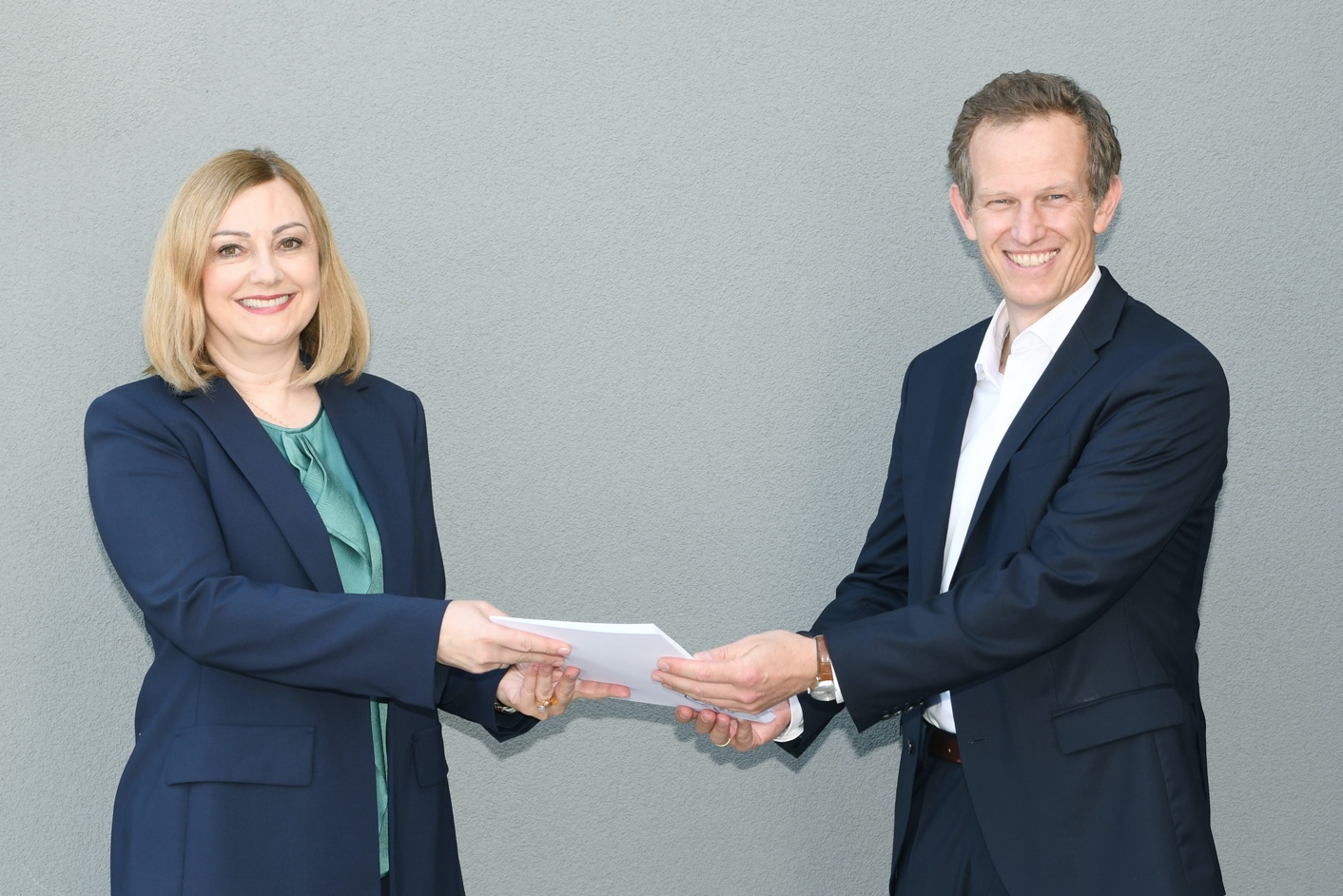 Contact voor de pers: Contact DKV: Greta Lammerse, tel.: +31 252345665, e-mail: Greta.lammerse@dkv-euroservice.com PR-bureau: Square Egg Communications, Sandra Van Hauwaert, sandra@square-egg.be, GSM 0497251816.